PONIEDZIAŁEK 27.11.WTOREK 28.11ŚRODA 29.11.CZWARTEK 30.11.PIĄTEK 1.12SOBOTA 2.12NIEDZIELA 3.12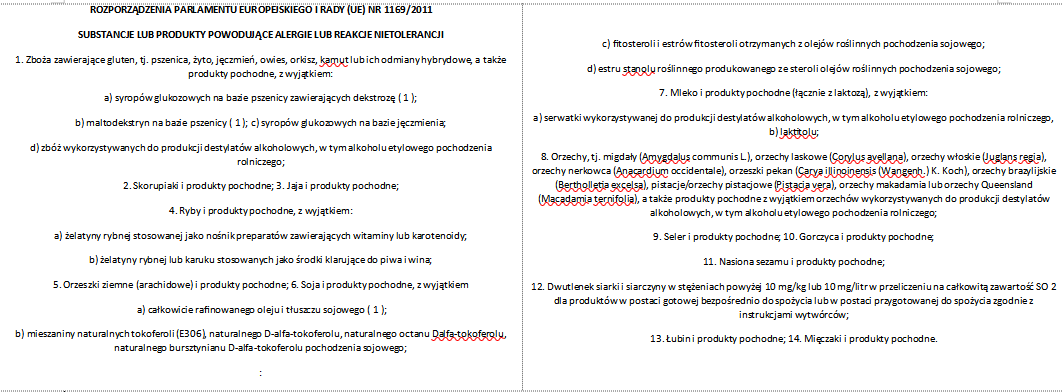 PosiłkiDieta podstawowa Dieta lekkostrawna Dieta lekkostrawna z ograniczeniem węglowodanów łatwoprzyswajalnych Dieta lekkostrawna z ograniczeniem tłuszczów nasyconych ŚniadanieWędlina drobiowa 60g(1),(10), sałata masłowa 20g, masło 20g (7) ogórek 50g, bułka śniadaniowa (1), herbata 200ml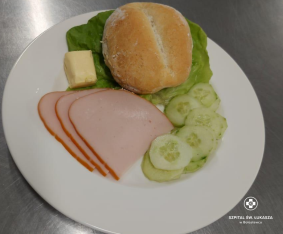 Wędlina drobiowa 60g(1),(10), sałata masłowa 20g, masło 20g (7) ogórek 50g, bułka śniadaniowa (1), herbata 200mlWędlina drobiowa 60g(1),(10), sałata masłowa 20g, masło 20g (7) ogórek 50g, bułka graham(1), herbata 200mlWędlina drobiowa 60g(1),(10), sałata masłowa 20g, masło 20g (7) ogórek 50g, bułka śniadaniowa (1), herbata 200mlObiadBarszcz biały 450ml (7,9) Ziemniaki puree 150g (7), Kotlet z fileta kurczaka w panierce 150g (1,3,7) Mizeria 150g (7), kompot 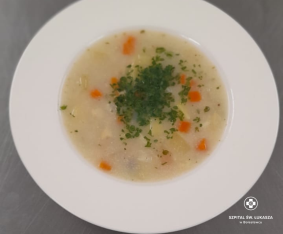 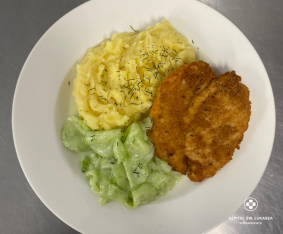 Barszcz biały 450ml (7,9) Ziemniaki puree 150g (7), Kotlet z fileta kurczaka w panierce 150g (1,3,7) Mizeria 150g (7), kompot Barszcz biały 450ml (7,9) Ziemniaki puree 150g (7), Kotlet z fileta kurczaka w panierce 150g (1,3,7) Mizeria 150g (7), kompot Barszcz biały 450ml (7,9)Placki ziemniaczane z sosem pieczarkowym 200g (1,3,7) Mizeria 150g (7), kompot 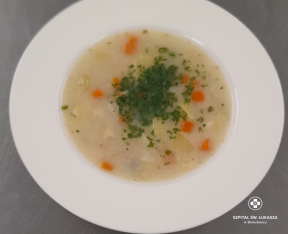 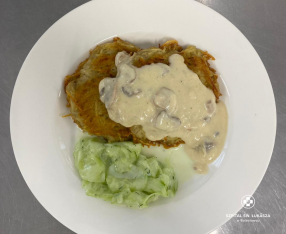 KolacjaSer emmentaler (50g), jajko gotowane, pomidor 50g, masło 20g(7), chleb pszenny 3 kromki (1) herbata 200ml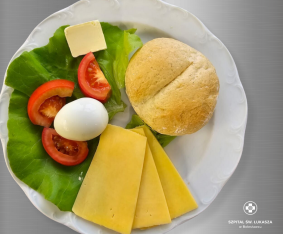 Ser emmentaler (50g), jajko gotowane, pomidor 50g, masło 20g(7), chleb pszenny 3 kromki (1) herbata 200mlSer emmentaler (50g), jajko gotowane, pomidor 50g, masło 20g(7), chleb graham 3 kromki (1) herbata 200mlSer emmentaler (50g), jajko gotowane, pomidor 50g, masło 20g(7), chleb pszenny 3 kromki (1) herbata 200mlPodsumowanie wartości odżywczych Energia: 1832 kcal, Białko: 87 g, Tłuszcze: 76 g, Węglowodany:200gEnergia: 1832 kcal, Białko: 87 g, Tłuszcze: 76 g, Węglowodany:200gEnergia: 1832 kcal, Białko: 87 g, Tłuszcze: 76 g, Węglowodany:200gEnergia: 1832 kcal, Białko: 87 g, Tłuszcze: 76 g, Węglowodany:200gPosiłkiDieta podstawowa Dieta lekkostrawna Dieta lekkostrawna z ograniczeniem węglowodanów łatwoprzyswajalnych Dieta lekkostrawna z ograniczeniem tłuszczów nasyconych ŚniadaniePłatki owsiane z jogurtem i chutneyem wiśniowym 100g (1,7), Polędwica z majerankiem 40g (9,10), pomidor 40g, chleb pszenny (1), masło 20g (7g), herbata 200g 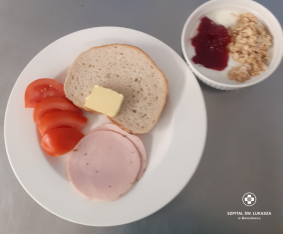 Płatki owsiane z jogurtem i chutneyem wiśniowym 100g (1,7), Polędwica z majerankiem 40g (9,10), pomidor 40g, chleb pszenny (1), masło 20g (7g), herbata 200g Płatki owsiane z jogurtem i chutneyem wiśniowym 100g (1,7), Polędwica z majerankiem 40g (9,10), pomidor 40g, chleb graham (1), masło 20g (7g), herbata 200g Płatki owsiane z jogurtem i chutneyem wiśniowym 100g (1,7), Polędwica z majerankiem 40g (9,10), pomidor 40g, chleb pszenny (1), masło 20g (7g), herbata 200g ObiadZupa brokułowa 450ml (7,9), Kasza jęczmienna 150g, Karczek wolno pieczony w sosie pieczeniowym 150g (1,7,9), Surówka z buraków 150g, kompot 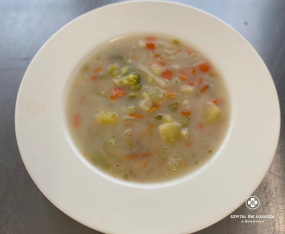 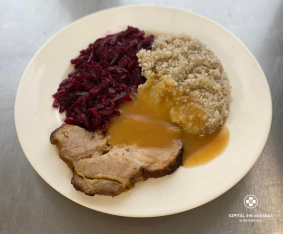 Zupa brokułowa 450ml (7,9), Kasza jęczmienna 150g, Karczek wolno pieczony w sosie pieczeniowym 150g (1,7,9), Surówka z buraków 150g, kompot Zupa brokułowa 450ml (7,9), Kasza jęczmienna 150g, Karczek wolno pieczony w sosie pieczeniowym 150g (1,7,9), Surówka z buraków 150g, kompot Zupa brokułowa 450ml (7,9), Ryż zapiekany z jabłkami, śmietaną i wiśniami. 400g (1,3,7), kompot 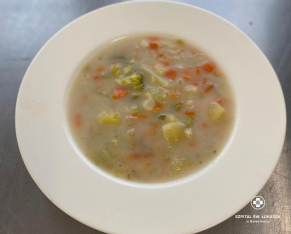 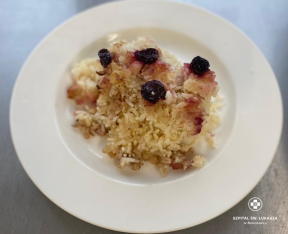 KolacjaPasta z tuńczyka z ogórkiem kiszonym 80g, sałata masłowa 20g, pomidor bez skórki 50g, masło 20g (7), bułka graham (1), herbata 200ml 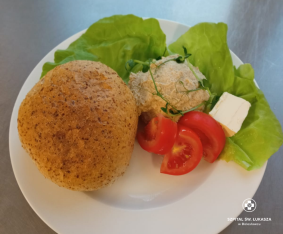 Pasta z tuńczyka z ogórkiem kiszonym 80g, sałata masłowa 20g, pomidor bez skórki 50g, masło 20g (7), bułka pszenna (1), herbata 200ml Pasta z tuńczyka z ogórkiem kiszonym 80g, sałata masłowa 20g, pomidor bez skórki 50g, masło 20g (7), bułka graham (1), herbata 200ml Pasta z tuńczyka z ogórkiem kiszonym 80g, sałata masłowa 20g, pomidor bez skórki 50g, masło 20g (7), bułka pszenna (1), herbata 200ml Podsumowanie wartości odżywczych Energia: 2637 kcal, Białko: 103g, Tłuszcze: 118 g, Węglowodany: 293g Energia: 2637 kcal, Białko: 103g, Tłuszcze: 118 g, Węglowodany: 293g Energia: 2637 kcal, Białko: 103g, Tłuszcze: 118 g, Węglowodany: 293g Energia: 2739kcal, Białko: 93g, Tłuszcze: 79g, Węglowodany: 400g  PosiłkiDieta podstawowa Dieta lekkostrawna Dieta lekkostrawna z ograniczeniem węglowodanów łatwoprzyswajalnych Dieta lekkostrawna  z ograniczeniem tłuszczów nasyconych ŚniadanieJogurt naturalny z płatkami orkiszowymi z konfiturą ze śliwek 100g (1),(7) Szynka z indyka 70g (7), ogórek 50g, rzodkiewka 2szt, bułka pszenna (1), masło 20g (7), herbata 200ml 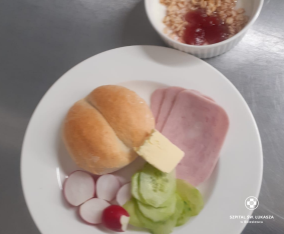 Jogurt naturalny z płatkami orkiszowymi z konfiturą ze śliwek 100g (1),(7) Szynka z indyka 70g (7), ogórek 50g, rzodkiewka 2szt, bułka pszenna (1), masło 20g (7), herbata 200ml Jogurt naturalny z płatkami orkiszowymi z konfiturą ze śliwek 100g (1),(7) Szynka z indyka 70g (7), ogórek 50g, rzodkiewka 2szt, bułka graham (1), masło 20g (7), herbata 200ml 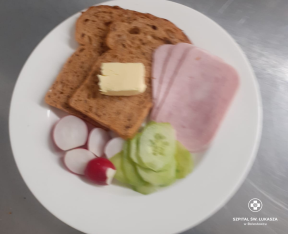 Jogurt naturalny z płatkami orkiszowymi z konfiturą ze śliwek 100g (1),(7) Szynka z indyka 70g (7), ogórek 50g, rzodkiewka 2szt, bułka pszenna/graham (1), masło 20g (7), herbata 200ml ObiadZupa pomidorowa z ryżem 450ml (7,9), ziemniaki gotowane z koprem 150 g, udko z kurczaka pieczone z warzywami 160g (9), surówka szwedzka 150g, kompot 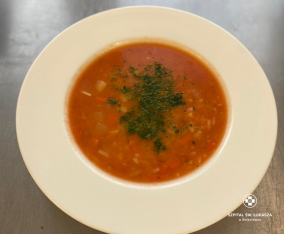 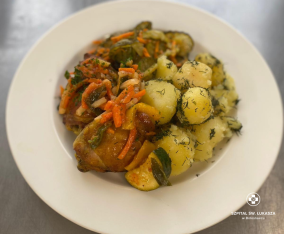 Zupa pomidorowa z ryżem 450ml (7,9), ziemniaki gotowane z koprem 150 g, udko z kurczaka pieczone z warzywami 160g (9), surówka szwedzka 150g, kompot Zupa pomidorowa z ryżem 450ml (7,9), ziemniaki gotowane z koprem 150 g, udko z kurczaka pieczone z warzywami 160g (9), surówka szwedzka 150g, kompot Zupa pomidorowa z ryżem 450ml (7,9) Placki z kaszy jaglanej w sosie brokułowym 200g (1,3,7) surówka szwedzka 150g, kompot 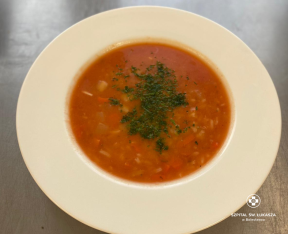 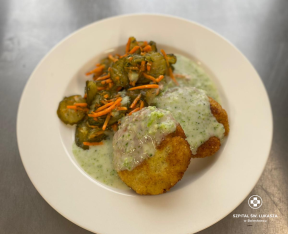 KolacjaDżem truskawkowy 50g (11), twarożek waniliowy 80g (7), chleb graham 3 kromki (1), masło 20g (7), herbata 200ml 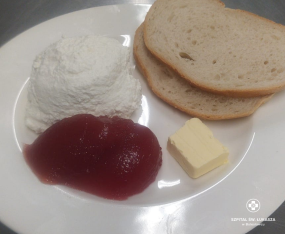 Dżem truskawkowy 50g (11), twarożek waniliowy 80g (7), chleb graham 3 kromki (1), masło 20g (7), herbata 200ml Dżem truskawkowy 50g (11), twarożek waniliowy 80g (7), chleb graham 3 kromki (1), masło 20g (7), herbata 200ml Dżem truskawkowy 50g (11), twarożek waniliowy 80g (7), chleb graham 3 kromki (1), masło 20g (7), herbata 200ml Podsumowanie wartości odżywczych Energia: 2226kcal, Białko: 105g, Tłuszcze: 88g, Węglowodany: 255g Energia: 2226kcal, Białko: 105g, Tłuszcze: 88g, Węglowodany: 255g Energia: 2226kcal, Białko: 105g, Tłuszcze: 88g, Węglowodany: 255g Energia: 2138 kcal, Białko: 74g, Tłuszcze: 84g, Węglowodany: 273gPosiłkiDieta podstawowa Dieta lekkostrawna Dieta lekkostrawna z ograniczeniem węglowodanów łatwoprzyswajalnych Dieta lekkostrawna  z ograniczeniem tłuszczów nasyconych ŚniadanieJogurt naturalny z prażonymi jabłkami z kardamonem 100g (7), pasta jajeczna z koprem 80g (9,10), ser gouda 50g, sałata masłowa 20g, chleb graham 2 kromki, masło 20g (7), herbata 200ml  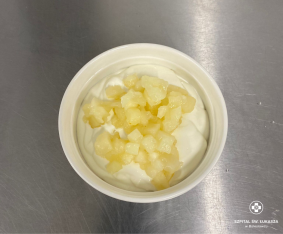 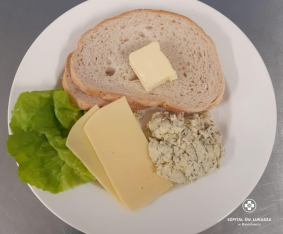 Jogurt naturalny z prażonymi jabłkami z kardamonem 100g (7), pasta jajeczna z koprem 80g (9,10), ser gouda 50g, sałata masłowa 20g, chleb pszenny 2 kromki, masło 20g (7), herbata 200mlJogurt naturalny z prażonymi jabłkami z kardamonem 100g (7), pasta jajeczna z koprem 80g (9,10), ser gouda 50g, sałata masłowa 20g, chleb graham 2 kromki, masło 20g (7), herbata 200ml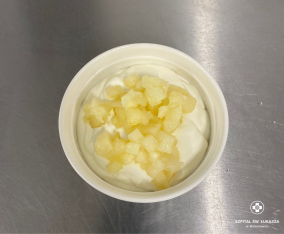 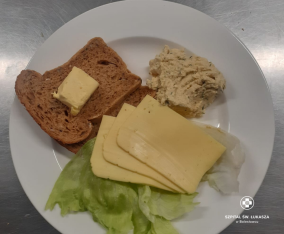 Jogurt naturalny z prażonymi jabłkami z kardamonem 100g (7), pasta jajeczna z koprem 80g (9,10), ser gouda 50g, sałata masłowa 20g, chleb pszenny 2 kromki, masło 20g (7), herbata 200mlObiadZupa ogórkowa 450ml (7,9), kasza gryczana 150g, pulpety z łopatki wieprzowej w sosie szpinakowym 150 g (1,7,9), surówka z marchewki z porem 150g, kompot 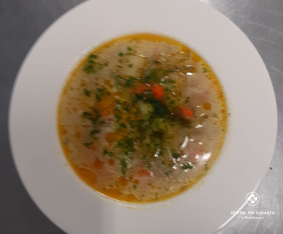 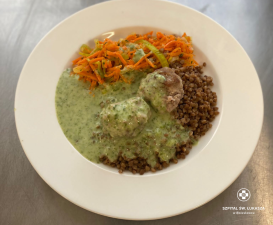 Zupa ogórkowa 450ml (7,9), kasza gryczana 150g, pulpety z łopatki wieprzowej w sosie szpinakowym 150 g (1,7,9), surówka z marchewki z porem 150g, kompot Zupa ogórkowa 450ml (7,9), kasza gryczana 150g, pulpety z łopatki wieprzowej w sosie szpinakowym 150 g (1,7,9), surówka z marchewki z porem 150g, kompot Zupa ogórkowa 450ml (7,9) Pierogi z truskawkami w sosie waniliowym z borówkami 400g (1,3,7),, kompot 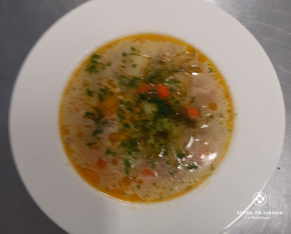 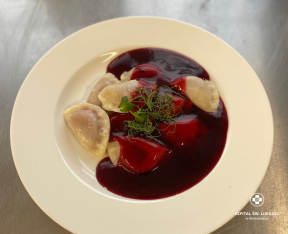 KolacjaKiełbaski śląskie (1,6,9), ogórek 50g, pomidory z oliwą z oliwek 70g, ketchup 30g, masło 20g (7), chleb pszenny 4 kromki (1), herbata 200m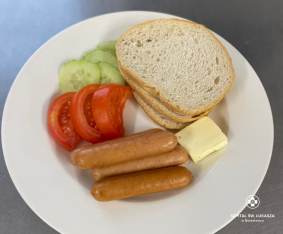 Kiełbaski śląskie (1,6,9), ogórek 50g, pomidory z oliwą z oliwek 70g, ketchup 30g, masło 20g (7), chleb pszenny 4 kromki (1), herbata 200mKiełbaski śląskie (1,6,9), ogórek 50g, pomidory z oliwą z oliwek 70g, ketchup 30g, masło 20g (7), chleb graham  4 kromki (1), herbata 200mKiełbaski śląskie (1,6,9), ogórek 50g, pomidory z oliwą z oliwek 70g, ketchup 30g, masło 20g (7), chleb pszenny 4 kromki (1), herbata 200mPodsumowanie wartości odżywczych Energia: 2481kcal, Białko: 88g, Węglowodany: 140g, Węglowodany:230g Energia: 2481kcal, Białko: 88g, Węglowodany: 140g, Węglowodany:230g Energia: 2481kcal, Białko: 88g, Węglowodany: 140g, Węglowodany:230g Energia: 2187kcal, Białko: 74g, Tłuszcze: 117g, Węglowodany: 215gPosiłkiDieta podstawowa Dieta lekkostrawna Dieta lekkostrawna z ograniczeniem węglowodanów łatwoprzyswajalnych Dieta lekkostrawna  z ograniczeniem tłuszczów nasyconych ŚniadanieSzynka drobiowa 50g (11), pasztet pieczony 50g (9,10), masło 20 g, ogórek 50 g, pomidor 50g, bułka pszenna (1), herbata 200ml 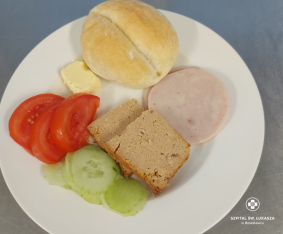 Szynka drobiowa 50g (11), pasztet pieczony 50g (9,10), masło 20 g, ogórek 50 g, pomidor 50g, bułka pszenna (1), herbata 200ml Szynka drobiowa 50g (11), pasztet pieczony 50g (9,10), masło 20 g, ogórek 50 g, pomidor 50g, bułka graham (1), herbata 200ml 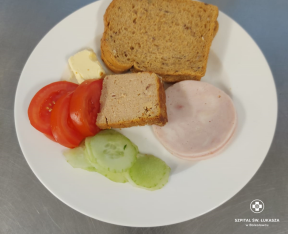 Szynka drobiowa 50g (11), pasztet pieczony 50g (9,10), masło 20 g, ogórek 50 g, pomidor 50g, bułka pszenna (1), herbata 200ml ObiadZupa kalafiorowa 450ml, ziemniaki puree 150g (7), Kotlet rybny w sosie maślanym z natką pietruszki 150g (1,3,7), surówka z kapusty pekińskiej 150g, kompot 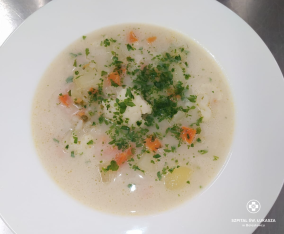 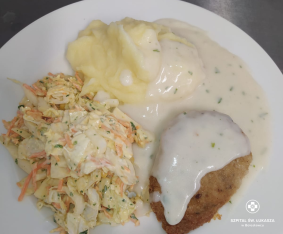 Zupa kalafiorowa 450ml, ziemniaki puree 150g (7), Kotlet rybny w sosie maślanym z natką pietruszki 150g (1,3,7), surówka z kapusty pekińskiej 150g, kompotZupa kalafiorowa 450ml, ziemniaki puree 150g (7), Kotlet rybny w sosie maślanym z natką pietruszki 150g (1,3,7), surówka z kapusty pekińskiej 150g, kompotZupa kalafiorowa 450ml,Naleśniki z twarożkiem waniliowym, sosem truskawkowym i mango 450g (1,3,7) , kompot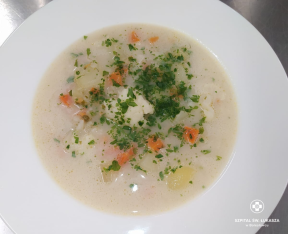 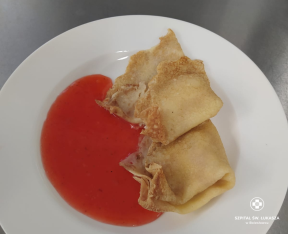 KolacjaKurczak w galarecie 100g (7,9), ser edamski 50g, sałata masłowa 20g, chleb pszenny 2 kromki (1), herbata 200ml)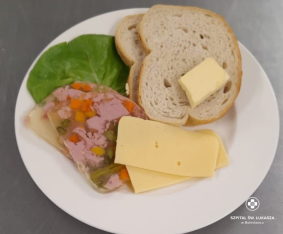 Kurczak w galarecie 100g (7,9), ser edamski 50g, sałata masłowa 20g, chleb pszenny 2 kromki (1), herbata 200ml)Kurczak w galarecie 100g (7,9), ser edamski 50g, sałata masłowa 20g, chleb graham 2 kromki (1), herbata 200ml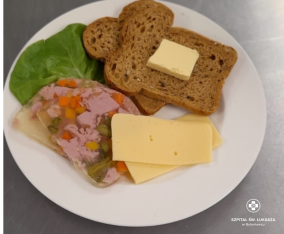 Kurczak w galarecie 100g (7,9), ser edamski 50g, sałata masłowa 20g, chleb pszenny 2 kromki (1), herbata 200ml)Podsumowanie wartości odżywczych Energia: 2194kcal, Białko: 124g, Tłuszcze: 82g, Węglowodany 240g Energia: 2194kcal, Białko: 124g, Tłuszcze: 82g, Węglowodany 240g Energia: 2194kcal, Białko: 124g, Tłuszcze: 82g, Węglowodany 240g Energia: 2000kcal, Białko: 112,5g, Tłuszcze: 98g, Węglowodany: 160g PosiłkiDieta podstawowa Dieta lekkostrawna Dieta z ograniczeniem węglowodanów łatwoprzyswajalnych Dieta  z ograniczeniem tłuszczów nasyconych ŚniadanieSzynka konserwowa 50g (9,10), twarożek wiejski z rzodkiewką 100g (3,7), pomidor 50g, grahamka (1), herbata 200ml  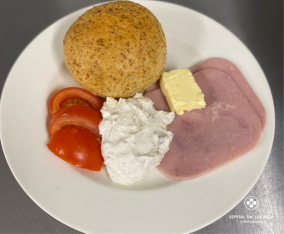 Szynka konserwowa 50g (9,10), twarożek wiejski z rzodkiewką 100g (3,7), pomidor 50g, grahamka (1), herbata 200ml Szynka konserwowa 50g (9,10), twarożek wiejski z rzodkiewką 100g (3,7), pomidor 50g, grahamka (1), herbata 200ml 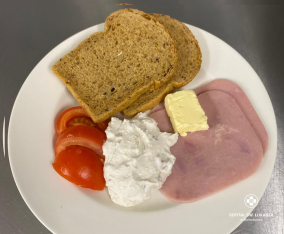 Szynka konserwowa 50g (9,10), twarożek wiejski z rzodkiewką 100g (3,7), pomidor 50g, grahamka (1), herbata 200ml ObiadZupa gulaszowa z łopatką wieprzową 450 ml (9), Makaron z twarogiem i boczkiem wędzonym 400g (1,3,7), Ogórek kiszony 100g, kompot 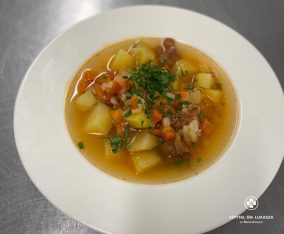 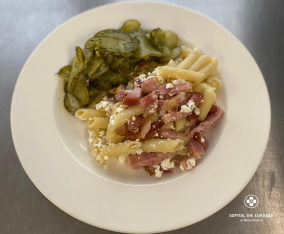 Zupa gulaszowa z łopatką wieprzową 450 ml (9), Makaron z twarogiem i boczkiem wędzonym 400g (1,3,7), Ogórek kiszony 100g, kompot Zupa gulaszowa z łopatką wieprzową 450 ml (9), Makaron pełnoziarnisty z twarogiem i boczkiem wędzonym 400g (1,3,7), Ogórek kiszony 100g, kompot Zupa gulaszowa 450 ml (9), Zapiekanka makaronowa z brokułem, groszkiem i mozzarellą 300g, surówka z czerwonej kapusty 150g (7), kompot 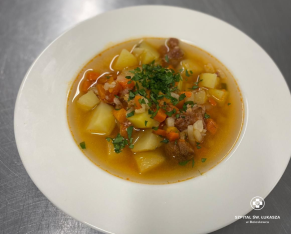 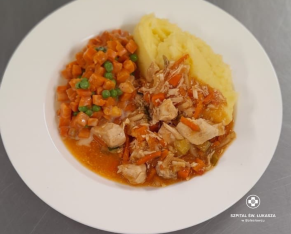  KolacjaSałatka jajeczna z kiełbasą podwawelską 100g(7,9), ser gouda 50g (7), sałata masłowa 20g, chleb graham 3 kromki (1), herbata 200ml 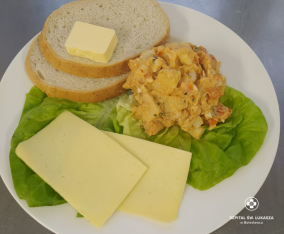 Sałatka jajeczna z kiełbasą podwawelską 100g(7,9), ser gouda 50g (7), sałata masłowa 20g, chleb pszenny 3 kromki (1), herbata 200ml Sałatka jajeczna z kiełbasą podwawelską 100g(7,9), ser gouda 50g (7), sałata masłowa 20g, chleb graham 3 kromki (1), herbata 200ml Sałatka jajeczna z kiełbasą podwawelską 100g(7,9), ser gouda 50g (7), sałata masłowa 20g, chleb graham 3 kromki (1), herbata 200ml Podsumowanie wartości odżywczych Energia: 2200kcal, Białko: 150g, Tłuszcze: 80g, Węglowodany: 230g Energia: 2200kcal, Białko: 150g, Tłuszcze: 80g, Węglowodany: 230g Energia: 2200kcal, Białko: 150g, Tłuszcze: 80g, Węglowodany: 230g Energia: 2136kcal, Białko: 134g, Tłuszcze: 93g, Węglowodany: 201gPosiłkiDieta podstawowa Dieta lekkostrawna Dieta lekkostrawna z ograniczeniem węglowodanów łatwoprzyswajalnych Dieta lekkostrawna  z ograniczeniem tłuszczów nasyconych ŚniadanieSerdelki wieprzowe 100g (6,9,10) ogórek  50g, sałata masłowa 20g, ketchup 20g, masło 20g (7), bułka graham (1), herbata 200ml 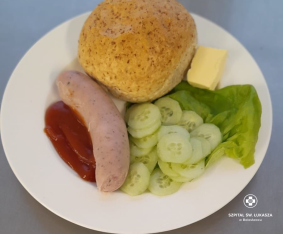 Serdelki wieprzowe 100g (6,9,10) ogórek  50g, sałata masłowa 20g, ketchup 20g, masło 20g (7), bułka graham (1), herbata 200ml Serdelki wieprzowe 100g (6,9,10) ogórek  50g, sałata masłowa 20g, ketchup 20g, masło 20g (7), bułka graham (1), herbata 200ml 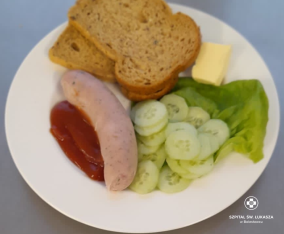 Serdelki wieprzowe 100g (6,9,10) ogórek  50g, sałata masłowa 20g, ketchup 20g, masło 20g (7), bułka graham (1), herbata 200ml ObiadBulion wołowo-drobiowy z makaronem i marchewką 450 ml (1,3,7,9)Ziemniaki puree 150g (7), Gulasz drobiowy z warzywami 150g (1,7,9), Marchewka duszona z groszkiem 150g (1,7), kompot 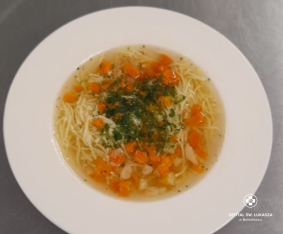 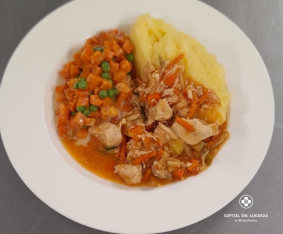 Bulion wołowo-drobiowy z makaronem i marchewką 450 ml (1,3,7,9)Ziemniaki puree 150g (7), Gulasz drobiowy z warzywami 150g (1,7,9), Marchewka duszona z groszkiem 150g (1,7), kompot Bulion wołowo-drobiowy z makaronem i marchewką 450 ml (1,3,7,9)Ziemniaki puree 150g (7), Gulasz drobiowy z warzywami 150g (1,7,9), Marchewka duszona z groszkiem 150g (1,7), kompot Bulion wołowo-drobiowy z makaronem i marchewką 450 ml (1,3,7,9)Kasza jęczmienna 150g, kotlety z kalafiora 200g, sos cukiniowy 50g (1,7), Marchewka duszona z groszkiem 150g (1,7), kompot 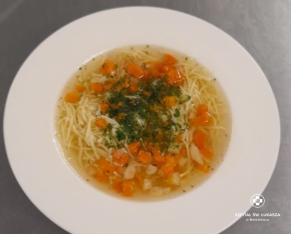 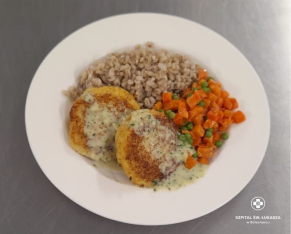 KolacjaHummus z suszonych pomidorów i ciecierzycy 120g (4), ogórek 50g, ser emmentaler 50g, masło 20g (7), chleb graham 3 kromki. herbata 200ml 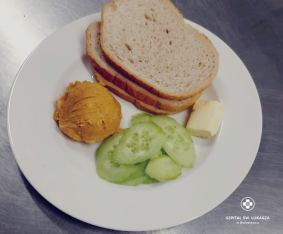 Hummus z suszonych pomidorów i ciecierzycy 120g (4), ogórek 50g, ser emmentaler 50g, masło 20g (7), chleb graham 3 kromki. herbata 200ml Hummus z suszonych pomidorów i ciecierzycy 120g (4), ogórek 50g, ser emmentaler 50g, masło 20g (7), chleb graham 3 kromki. herbata 200ml Hummus z suszonych pomidorów i ciecierzycy 120g (4), ogórek 50g, ser emmentaler 50g, masło 20g (7), chleb graham 3 kromki. herbata 200ml 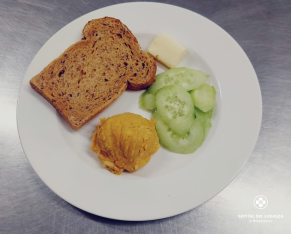 Podsumowanie wartości odżywczych Energia: 2695 kcal, Białko: 99g, Tłuszcze: 131g, Węglowodany: 275g Energia: 2695 kcal, Białko: 99g, Tłuszcze: 131g, Węglowodany: 275g Energia: 2695 kcal, Białko: 99g, Tłuszcze: 131g, Węglowodany: 275g Energia: 2800kcal, Białko: 86g, Tłuszcze: 108g, Węglowodany: 398g 